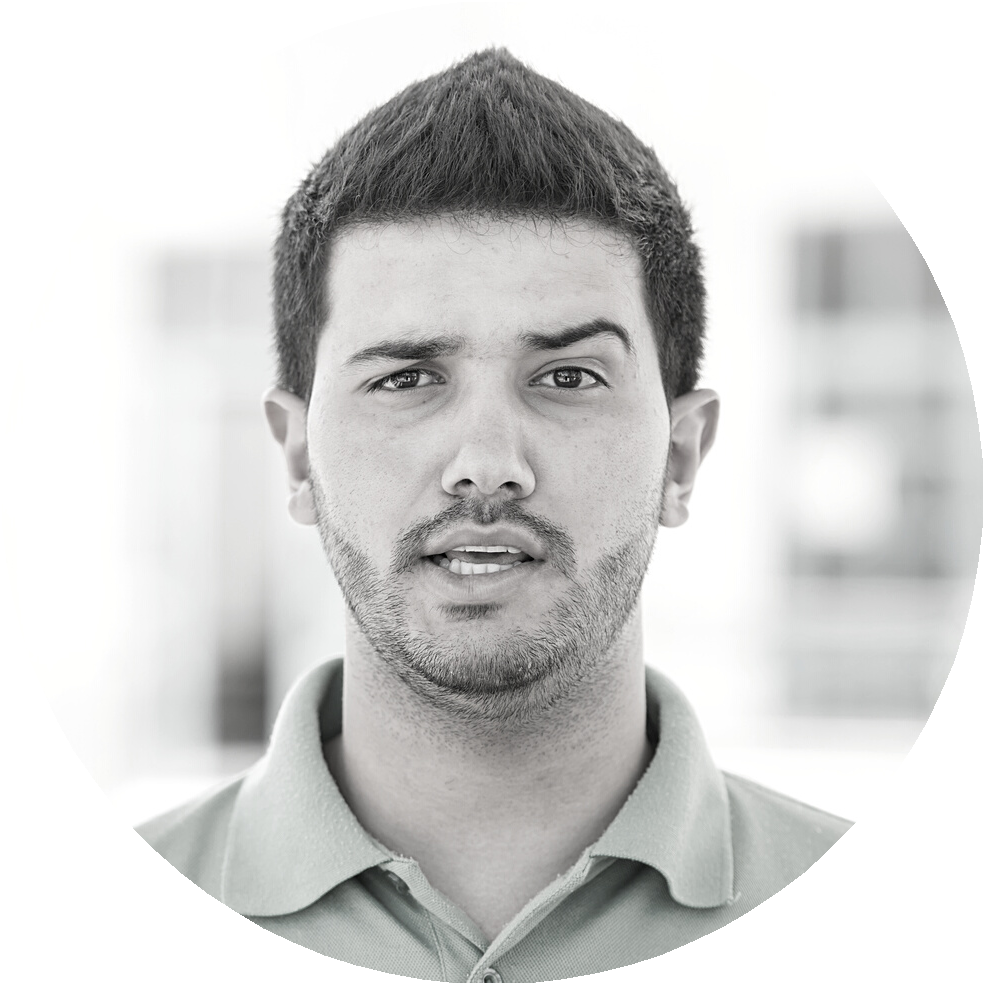 Ahmed AbdalgwadI T	P R O J E C T	M A N A G E RSkills SummaryProject Management Software Development Budgeting and Cost Analysis Enterprise Resource Planning Staff and User Training Process ImprovementEducational HistoryWork ExperienceProject ManagerOct 2017 - present, Westheon FGWConduct day-to-day project coordination, planning, and implementation across multiple teamsCreate functional and technical application documentsHGFZ Graduate CenterJan 2013 - Dec 2014 Masters of ArtsMasters in Project Management Studied project planning, coordination, and ethics.Worked with various startups on launching new apps and services.Cliffmoor CollegeDec 2008 - Dec 2012, Bachelor of ArtsBA Product DesignGPA: 3.26Thesis involved studying several technology companies and optimizing their product design process.Senior UX DesignerJan 2014 - Sept 2017 Pixelpoint HiveManaged complex projects from start to finish Collaborated with other designersTranslated requirements into polished, high- level designsAwards ReceivedMost Outstanding Employee of the Year, Pixelpoint Hive (2015)Best Mobile App Design,HGFZ Graduate Center (2014)Design Awards, Cliffmoor College (2012)123 Anywhere St., Any City, State, Country 12345hello@reallygreatsite.comwww.reallygreatsite.com	@reallygreatsite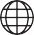 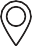 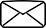 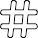 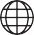 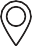 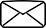 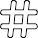 